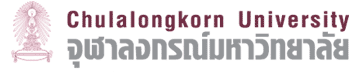 แบบคำขอว่าจ้างพนักงานวิสามัญส่วนงาน/หน่วยงาน................................................................................................................................................................ชื่อโครงการ............................................................................................................................................................................ระยะเวลาเริ่มต้นและสิ้นสุดของโครงการ...............................................................................................................................ได้รับอนุมัติให้ดำเนินการจากคณะกรรมการบริหารงานบุคคล  ครั้งที่.................. เมื่อวันที่..................................................ผ่านความเห็นชอบในการสรรหา/คัดเลือก ของคณะกรรมการบริหารส่วนงาน  ครั้งที่.................วันที่..................................อัตรา	   อัตราตั้งใหม่  .................….......	    อัตราเดิม       .……………........ชื่อ  (นาย, นาง, นางสาว)   …..........................................................................................................................................อายุ…............................. ปี  วุฒิการศึกษา....................................................................................................................................ตำแหน่ง……...................................................................................                   (P/A…….......ตัวคูณ...................)ค่าจ้าง……………................………บาท         ประสบการณ์ที่ส่วนงานนำมาใช้ในการกำหนดอัตราค่าจ้าง………………………………………………………….………………………………….        ………………………………………………………………………………………………..……….....................….......……	ความรู้ความสามารถ…………………………………………………………………………..................................................................................2.   	ระยะเวลาของสัญญาจ้าง  เริ่มตั้งแต่วันที่  ......................................................ถึงวันที่ ............................................................................รวม…............ปี.................เดือน...............วัน  3. 	ภาระหน้าที่ความรับผิดชอบ  ที่จะมอบหมายให้ปฏิบัติ   (เอกสารแนบ  JD, AS)4. 	แหล่งงบประมาณ  4.1  ศูนย์ต้นทุน    ()                   ชื่อ .......................................................................................................................................................................4.2  ประเภทธุรกิจ (Business Area)      ชื่อ .......................................................................................................................................................................4.3  กองทุน/เงินทุน (Fund)               ชื่อ .......................................................................................................................................................................4.4  เขตตามหน้าที่  (Functional Area)                    ชื่อ ........................................................................................................................................................................						    ผู้ขอว่าจ้าง..... …………………………………………….						                     (………………………..…...……………….)        